            ……..…………………			                                                                              Miejscowość i data         Pan Mirosław Gazda         Burmistrz Annopola                          Wniosek o zakup preferencyjny węgla 1. Dane osoby fizycznej składającej wniosek, zwanej dalej „wnioskodawcą”.Imię (imiona)….................................................................................................................................................Nazwisko….................................................................................................................................................03. Numer telefonu lub adres poczty elektronicznej	……………..….............................…........................................................................................2. Adres pod którym prowadzone jest gospodarstwo domowe na rzecz którego dokonywany jest zakup preferencyjny. Miejscowość i kod pocztowy….................................................................................................................................................Ulica (jeśli dotyczy)….................................................................................................................................................Numer domu	04. Numer mieszkania….............................................................................................................................................3. Składam wniosek o zakup węgla w ilości …………….… ton  Rodzaj węgla kamiennego wykorzystywanego do ogrzewania nieruchomości:Groszek, orzechEkogroszekMiałInformacja czy wnioskodawca dokonał zakupu preferencyjnego : Oświadczam, że ja ani żaden inny członek mojego gospodarstwa domowego nie nabyliśmy paliwa stałego na sezon grzewczy przypadający na lata 2022–2023, po cenie niższej niż 2000 zł brutto za tonę w ilości co najmniej takiej jak określona w przepisach wydanych na podstawie art. 8 ust. 2 ustawy z dnia 20 października 2022 r. o zakupie preferencyjnym paliwa stałego przez gospodarstwa domowe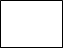  Informuję, że już dokonałem/am  zakupu preferencyjnego w ilości …………………. t  Jestem świadomy odpowiedzialności karnej za złożenie fałszywego oświadczenia, zgodnie                   z  art. 233 § 6 ustawy z dnia 6 czerwca 1997 r. – Kodeks karny. ……………………………………                                                                                                                podpis wnioskodawcyInformacja :Do dokonania zakupu preferencyjnego jest uprawniona osoba fizyczna w gospodarstwie domowym, która spełnia warunki uprawniające do dodatku węglowego.Gmina sprzedaje paliwo stałe w ramach zakupu preferencyjnego po cenie nie wyższej niż 2000 złotych brutto za tonę.Do ceny, o której mowa w pkt. 2  nie wlicza się kosztów transportu paliwa stałego z miejsca składowania w gminie do gospodarstwa domowego.W ramach zakupu preferencyjnego, można nabyć 3 tony węgla w dwu transzach do                           31 grudnia 2022 r. – 1,5 t i w terminie 1 stycznia – 30 kwietnia 2023 r. – 1,5t.Klauzula InformacyjnaZgodnie z art. 13 rozporządzenia Parlamentu Europejskiego i Rady (UE) 2016/679 z dnia 27 kwietnia 2016 r. w sprawie ochrony osób fizycznych w związku z przetwarzaniem danych osobowych i w sprawie swobodnego przepływu takich danych oraz uchylenia dyrektywy 95/46/WE (ogólne rozporządzenie o ochronie danych) zwane dalej „RODO” informuję, że:Administratorem Pani/Pana danych osobowych jest Gmina Annopol, ul. Rynek 1, 23-235 Annopol, tel. 15 861 30 61, tel. 15 861 30 61, e-mail: sekretariat@annopol.eurzad.eu.Administrator danych osobowych wyznaczył Inspektora Ochrony Danych, z którym można skontaktować się pod adresem email: iod@annopol.eurzad.eu we wszystkich sprawach dotyczących przetwarzania danych osobowych oraz korzystania z praw związanych z przetwarzaniem danych osobowych. Pani/Pana dane osobowe przetwarzane będą w celu rozpatrzenia wniosku o zakup preferencyjny węgla za 2000 zł/t na podstawie realizacji obowiązku prawnego ciążącego na administratorze - art. 6 ust.1 lit. c RODO w związku z art. 10 ustawy z dnia 20 października 2022 r. o zakupie preferencyjnym paliwa stałego przez gospodarstwa domowe.Podane dane będą udostępniane podmiotom upoważnionym na podstawie przepisów prawa lub podmiotom świadczącym usługi wsparcia i serwisu dla Gminy na podstawie zawartych umów powierzenia.Dane będą przetwarzane przez okres archiwalny zgodnie z wymaganiami prawnymi określonymi w rozporządzeniu Prezesa Rady Ministrów z dnia 18 stycznia 2011 r. 
w sprawie instrukcji kancelaryjnej, jednolitych rzeczowych wykazów akt oraz instrukcji 
w sprawie organizacji i zakresu działania archiwów zakładowych. Posiada Pani/Pan prawo dostępu do swoich danych osobowych, ich sprostowania oraz ograniczenia przetwarzania.Ma Pan/Pani prawo wniesienia skargi do organu nadzorczego, którym jest Prezes Urzędu Ochrony Danych Osobowych z siedzibą ul. Stawki 2, 00-193 Warszawa.Podanie przez Panią/Pana danych osobowych jest wymogiem  ustawowym. Niepodanie danych będzie skutkować brakiem możliwości rozpatrzenia wniosku.